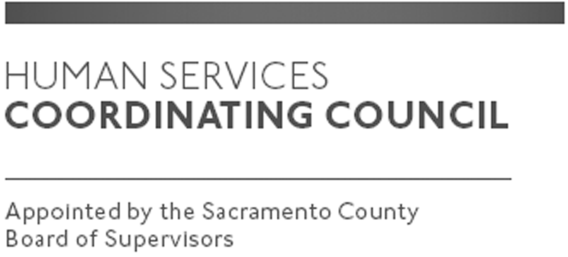 Sacramento CountyHuman Services Coordinating Council Executive Committee MeetingStaffed by Cindy Marks, DHAMeeting AgendaApril 2, 2020, Noon Meeting LocationDept. of Human AssistanceSkype Conference CallFacilitator:	Ernie Brown – ChairMeeting Invitees:HSCC Executive CommitteeThis meeting is open to the publicTopicPresenterCall to Order Chair Approval of March 5, 2020 MinutesChair Main Council Agenda for April 9, 2020Chair Ad Hoc Budget Discussion AllHSCC Moving Forward AllMember Comments Chair Public CommentsPublicAnnouncementsTBDAdjourn Chair